§1869.  Procedure for rescission or challenge1.  Every signatory party.  Every signatory to an acknowledgment of parentage and denial of parentage under this subchapter must be made a party to a proceeding under section 1867 or 1868 to rescind or challenge the acknowledgment or denial.[PL 2021, c. 141, §14 (AMD).]2.  Submission to personal jurisdiction.  For the purpose of rescission of or challenge to an acknowledgment of parentage or denial of parentage, a signatory submits to personal jurisdiction of this State by signing the acknowledgment or denial, effective upon the filing of the document with the State Registrar of Vital Statistics pursuant to section 1864.[PL 2021, c. 141, §14 (AMD).]3.  Suspension of legal responsibilities.  Except for good cause shown, during the pendency of a proceeding under section 1867 or 1868 to rescind or challenge an acknowledgment of parentage or denial of parentage, the court may not suspend the legal responsibilities of a signatory arising from the acknowledgment, including the duty to pay child support.[PL 2021, c. 141, §14 (AMD).]4.  Proceeding to rescind or challenge.  A proceeding under section 1867 or 1868 to rescind or challenge an acknowledgment of parentage or denial of parentage must be conducted as a proceeding to adjudicate parentage under subchapter 1.[PL 2021, c. 141, §14 (AMD).]5.  Amendment to birth record.  At the conclusion of a proceeding under section 1867 or 1868 to rescind or challenge an acknowledgment of parentage or denial of parentage, the court shall order the State Registrar of Vital Statistics to amend the birth record of the child, if appropriate.[PL 2021, c. 141, §14 (AMD).]SECTION HISTORYPL 2015, c. 296, Pt. A, §1 (NEW). PL 2015, c. 296, Pt. D, §1 (AFF). PL 2021, c. 141, §14 (AMD). The State of Maine claims a copyright in its codified statutes. If you intend to republish this material, we require that you include the following disclaimer in your publication:All copyrights and other rights to statutory text are reserved by the State of Maine. The text included in this publication reflects changes made through the First Regular and First Special Session of the 131st Maine Legislature and is current through November 1, 2023
                    . The text is subject to change without notice. It is a version that has not been officially certified by the Secretary of State. Refer to the Maine Revised Statutes Annotated and supplements for certified text.
                The Office of the Revisor of Statutes also requests that you send us one copy of any statutory publication you may produce. Our goal is not to restrict publishing activity, but to keep track of who is publishing what, to identify any needless duplication and to preserve the State's copyright rights.PLEASE NOTE: The Revisor's Office cannot perform research for or provide legal advice or interpretation of Maine law to the public. If you need legal assistance, please contact a qualified attorney.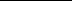 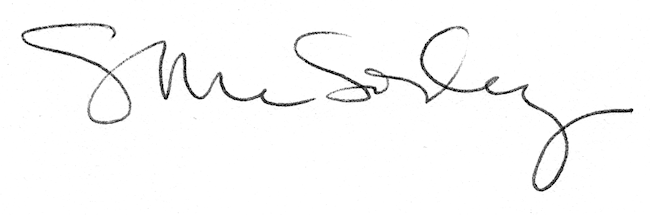 